河南科技学院2022研究生调档函使用流程微信关注“科院研究生”公众号—>调档函或浏览器扫码进入系统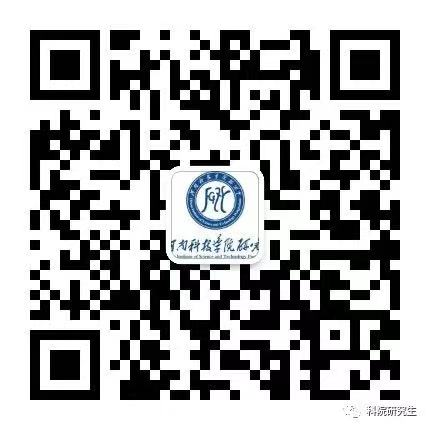 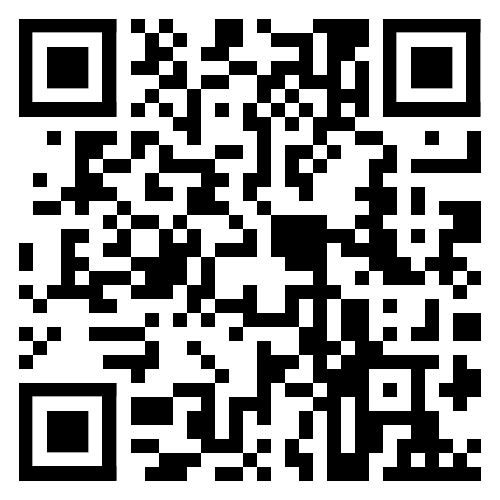            （科院研究生微信公众号）       (浏览器扫码进入系统）    扫码后，进入身份认证界面，并选择“我是学生”后，输入认证信息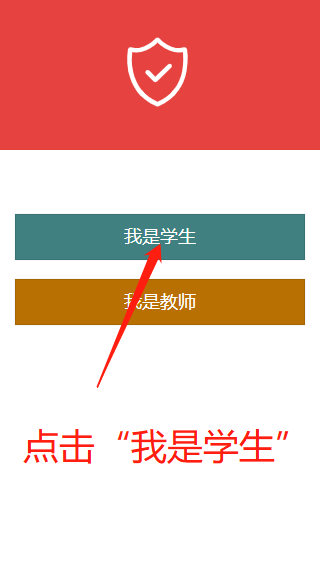 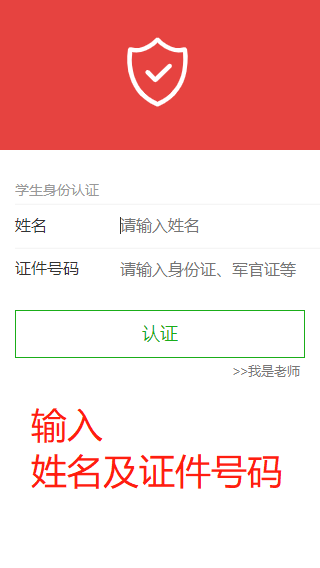 确认个人信息是否准确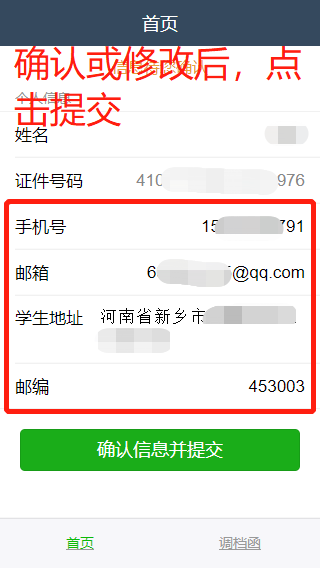 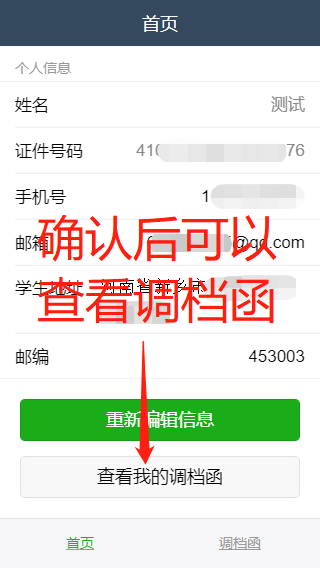 查看并下载调档函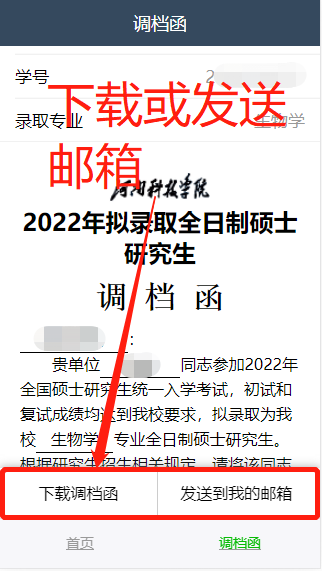 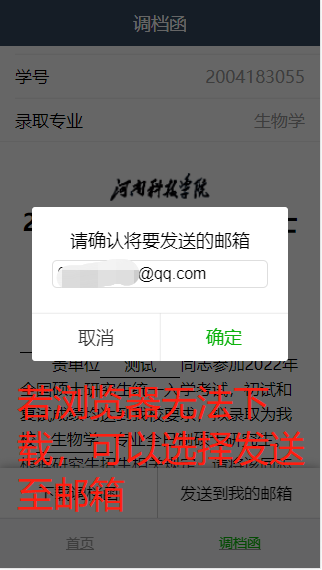 